Supp Figure 1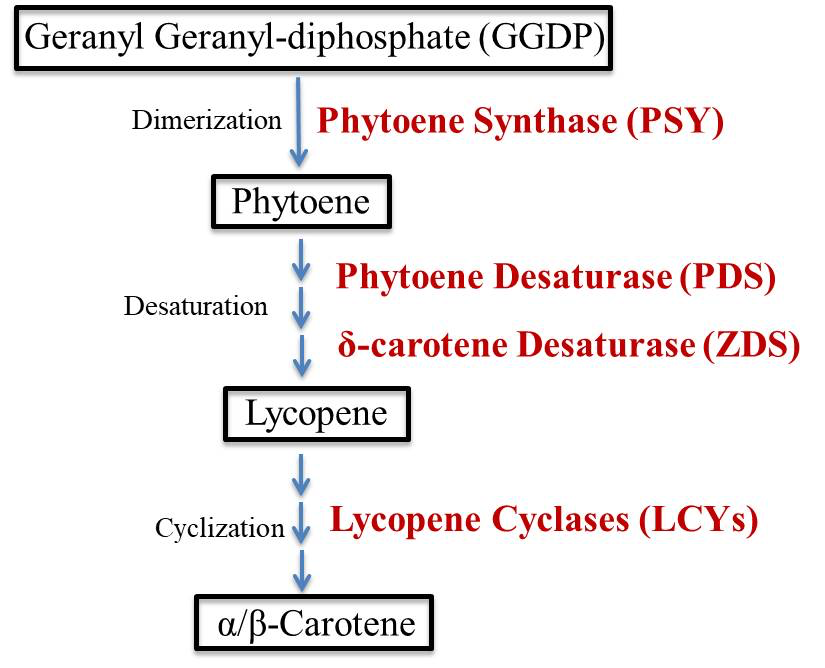 Supp Figure 2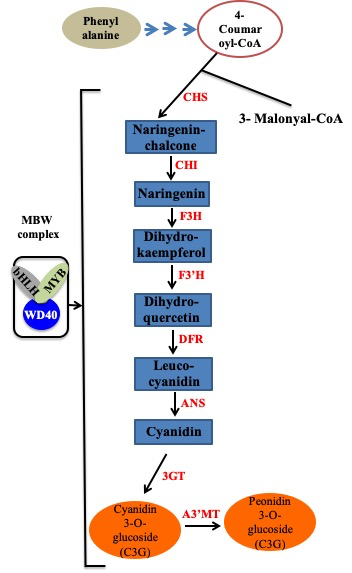 